U sklopu projekta „Znanje za sve V“ koji se provodi u okviru instrumenta „Osiguravanje pomoćnika u nastavi i stručnih komunikacijskih posrednika učenicima s teškoćama u razvoju u osnovnoškolskim i srednjoškolskim odgojno-obrazovnim ustanovama, faza V.“ temeljem poziva za dodjelu bespovratnih sredstava UP.03.2.1.07 Ministarstva znanosti i obrazovanja u sklopu Operativnog programa Učinkoviti ljudski potencijali 2014. – 2020., Upravni odjel za društvene djelatnosti i lokalnu samoupravu Grada Crikvenice dana 10. kolovoza 2022. g. objavljuje JAVNI POZIVza prijavu kandidata za izvršavanje poslova pomoćnika u nastavi u osnovnim školama Grada CrikveniceI.U sklopu projekta „Znanje za sve V“ raspisuje se javni poziv za izbor pomoćnika u nastavi (u daljnjem tekstu: pomoćnik) za 12 učenika s teškoćama u razvoju, a koji su na temelju rješenja o primjerenom programu obrazovanja integrirani u redovni sustav osnovnoškolskog obrazovanja u školama čiji je osnivač Grad Crikvenica.II.Pomoćnik je osoba koja pruža neposrednu potporu učeniku s teškoćama u razvoju tijekom odgojno-obrazovnog procesa u zadacima koji zahtijevaju komunikacijsku, senzornu i motoričku aktivnost učenika, u kretanju, pri uzimanju hrane i pića, u obavljanju higijenskih potreba, u svakidašnjim nastavnim, izvannastavnim i izvanučioničkim aktivnostima.Poslovi pomoćnika su: pomoć u komunikaciji i socijalnoj uključenosti, pomoć u kretanju, pomoć pri uzimanju hrane i pića, pomoć u obavljanju higijenskih potreba, pomoć u obavljanju školskih aktivnosti i zadataka, suradnja s učiteljima te vršnjacima učenika u razredu, suradnja s roditeljima te poslovi specifični za funkcioniranje pojedinih učenika ili skupine učenika. III.Pomoćnik će se u okviru projekta „Znanje za sve V“ angažirati u osnovnim školama Grada Crikvenice, a odabir osoba koje će izvršavati poslove pomoćnika izvršit će Povjerenstvo za provedbu ovog javnog poziva.IV. Prijaviti se mogu osobe: -  koje imaju minimalno četverogodišnje srednjoškolsko obrazovanje -  protiv kojih nije pokrenut kazneni postupak i nisu pravomoćno osuđene za neko     kazneno djeloV.S odabranim pomoćnicima sklopit će se ugovori o radu u trajanju od rujna 2022. godine do lipnja 2023. godine kojima će se definirati međusobna prava i obaveze. VI.Uz prijavu na javni poziv, kandidati za pomoćnika dužni su priložiti: - životopis- dokaz o stručnoj spremi (neovjerena preslika)- uvjerenje nadležnog suda da se protiv podnositelja prijave ne vodi kazneni postupak (neovjerena preslika uvjerenja nadležnog suda – ne starija od 3 mjeseca od dana objave ovog javnog poziva)- vlastoručno potpisanu izjavu da nije osuđen za neko kazneno djelo - potvrdu ili certifikat o završenom programu edukacije za poslove pomoćnika u nastavi u minimalnom trajanju od 20 sati (neovjerena preslika), ukoliko kandidat ima završen program edukacije za poslove pomoćnika u nastavi u minimalnom trajanju od 20 sati.Natjecati se mogu i kandidati koji nemaju završen program edukacije za poslove pomoćnika u nastavi u minimalnom trajanju od 20 sati uz uvjet da isti završe prije početka rada. Troškove edukacije snosi osnivač, a edukacija će se održati prije početka nastavne godine i prije sklapanja ugovora o radu.Grad Crikvenica zadržava pravo uvida u originale dokumenata.VII.Na javni poziv se mogu javiti osobe oba spola, sukladno članku 13. Zakona o ravnopravnosti spolova („Narodne novine“ broj 82/08 i 69/17). Riječi i pojmovi koji imaju rodno značenje korišteni u ovom javnom pozivu odnose se jednako na muški i ženski rod, bez obzira na to jesu li korišteni u muškom ili ženskom rodu.Kandidati koji ostvaruju pravo prednosti pri zapošljavanju po posebnim propisima dužni su u prijavi na javni poziv pozvati se na to pravo i imaju prednost u odnosu na ostale kandidate samo pod jednakim uvjetima. Kandidat koji se poziva na pravo prednosti prema Zakonu o hrvatskim braniteljima iz Domovinskog rata i članovima njihovih obitelji treba dostaviti dokaze iz članka 103. stavka 1. Zakona o hrvatskim braniteljima iz Domovinskog rata i članovima njihovih obitelji („Narodne novine“, broj: 121/17, 98/19 i 84/21), poveznica: https://branitelji.gov.hr/UserDocsImages//dokumenti/Nikola//popis%20dokaza%20za%20ostvarivanje%20prava%20prednosti%20pri%20zapo%C5%A1ljavanju-%20ZOHBDR%202021.pdfhttps://www.zakon.hr/z/973/Zakon-o-hrvatskim-braniteljima-iz-Domovinskog-rata-i-%C4%8Dlanovima-njihovih-obitelji-Kandidat koji se poziva na pravo prednosti pri zapošljavanju, sukladno članku 48.f Zakona o zaštiti vojnih i civilnih invalida rata („Narodne novine“ broj 33/92, 57/92, 77/92, 27/93, 58/93, 2/94, 76/94, 108/95, 108/96, 82/01, 103/03, 148/13 i 98/19), uz prijavu na javni poziv dužan je, osim dokaza o ispunjavanju traženih uvjeta, priložiti i rješenje, odnosno potvrdu iz koje je vidljivo spomenuto pravo.Kandidat koji se poziva na pravo prednosti pri zapošljavanju u skladu s člankom 9. Zakona o profesionalnoj rehabilitaciji i zapošljavanju osoba s invaliditetom („Narodne novine“ broj 157/13, 152/14,  39/18 i 32/20), uz prijavu na javni poziv dužan je, pored dokaza o ispunjavanju traženih uvjeta, priložiti i dokaz o utvrđenom statusu osobe s invaliditetom. Kandidat koji se poziva na pravo prednosti pri zapošljavanju sukladno članku 48. stavku 1. – 3. Zakona o civilnim stradalnicima iz Domovinskog rata (“Narodne novine” broj 84/21) dužna je, pored dokaza o ispunjavanju traženih uvjeta, priložiti i dokaze iz članka 49. stavka 1. ovog Zakona. Popis dokaza za ostvarivanje prava prednosti prilikom zapošljavanja nalazi se na internetskoj stranici Ministarstva hrvatskih branitelja:  popis dokaza za ostvarivanje prava prednosti pri zapošljavanju- Zakon o civilnim stradalnicima iz DR.pdf (gov.hr)
Da bi ostvarili pravo prednosti pri zapošljavanju, kandidati koji ispunjavaju uvjete za ostvarivanje tog prava dužni su uz prijavu na javni poziv priložiti sve dokaze o ispunjavanju traženih uvjeta te sve dokaze za ostvarivanje prava prednosti u skladu s posebnim propisima prema kojima isto pravo ostvaruje, dokaz o prestanku radnog odnosa kod posljednjeg poslodavca s naznakom razloga prestanka radnog odnosa i potvrdu Hrvatskog zavoda za zapošljavanje ne stariju od 30 dana kao dokaz nezaposlenosti.VIII.Nepotpune i nepravovremene prijave neće se razmatrati, niti će podnositelji nepotpunih prijava biti pozvani na dopunu prijave. Prije donošenja odluke o odabiru, kandidati prijavljeni na javni poziv čije su prijave uredne i koji ispunjavaju formalne uvjete javnog poziva bit će pozvani na razgovor (intervju) radi utvrđivanja njihovog znanja, radnih sposobnosti, interesa i motivacije  temeljem kojih se može očekivati da će s uspjehom obavljati poslove pomoćnika u nastavi (svaki član Povjerenstva za provedbu javnog poziva vrednuje rezultate razgovora (intervjua) bodovima od 0 do 10). Razgovor (intervju) s kandidatima će se održati 24. kolovoza 2022. g., a o mjestu i vremenu održavanja kandidati će biti  obaviješteni putem mrežne stranice škola i Grada Crikvenice. Ako kandidat ne pristupi razgovoru (intervjuu), smatra se da je povukao prijavu na javni poziv.IX.Prijave se podnose poštanskom pošiljkom na sljedeću adresu: Grad Crikvenica, Upravni odjel za društvene djelatnosti i lokalnu samoupravu, Kralja Tomislava 85, 51260 Crikvenica s napomenom „Prijava za pomoćnike u nastavi“. Rok za podnošenje prijava je 22. kolovoza 2022. g. Prijave pristigle nakon navedenog roka neće se uzeti u razmatranje. Ovaj javni poziv objavljen je na mrežnim stranicama Grada Crikvenice, na mrežnim stranicama i oglasnoj ploči OŠ Vladimira Nazora i OŠ Zvonka Cara, mrežnim stranicama i oglasnoj ploči  Hrvatskog zavoda za zapošljavanje  i u Narodnim novinama.Obavijest o rezultatima izbora dostavit će se kandidatima u zakonskom roku.Pročelnica						Jasminka Citković, dipl.iur.,v.r. KLASA: 112-02/22-01/08URBROJ: 2170-5-04/05-22-2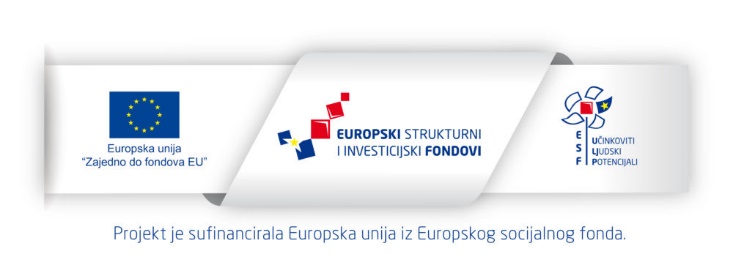 